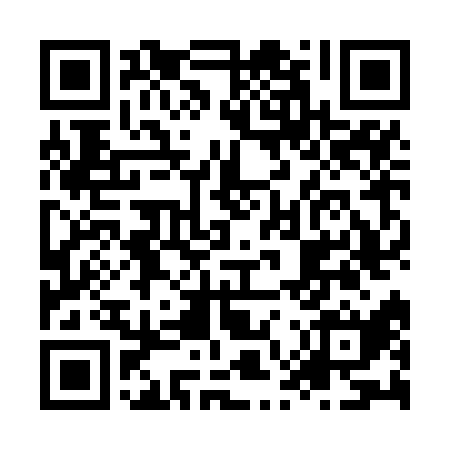 Ramadan times for Moorook, AustraliaMon 11 Mar 2024 - Wed 10 Apr 2024High Latitude Method: NonePrayer Calculation Method: Muslim World LeagueAsar Calculation Method: ShafiPrayer times provided by https://www.salahtimes.comDateDayFajrSuhurSunriseDhuhrAsrIftarMaghribIsha11Mon5:405:407:051:194:507:327:328:5212Tue5:415:417:051:184:507:317:318:5013Wed5:415:417:061:184:497:297:298:4914Thu5:425:427:071:184:487:287:288:4715Fri5:435:437:081:174:477:277:278:4616Sat5:445:447:091:174:467:257:258:4417Sun5:455:457:091:174:467:247:248:4318Mon5:465:467:101:174:457:227:228:4119Tue5:475:477:111:164:447:217:218:4020Wed5:485:487:121:164:437:207:208:3921Thu5:495:497:131:164:427:187:188:3722Fri5:505:507:131:154:417:177:178:3623Sat5:505:507:141:154:407:167:168:3424Sun5:515:517:151:154:407:147:148:3325Mon5:525:527:161:144:397:137:138:3126Tue5:535:537:161:144:387:117:118:3027Wed5:545:547:171:144:377:107:108:2928Thu5:555:557:181:144:367:097:098:2729Fri5:555:557:191:134:357:077:078:2630Sat5:565:567:191:134:347:067:068:2431Sun5:575:577:201:134:337:057:058:231Mon5:585:587:211:124:327:037:038:222Tue5:585:587:221:124:317:027:028:203Wed5:595:597:221:124:307:017:018:194Thu6:006:007:231:114:296:596:598:185Fri6:016:017:241:114:286:586:588:166Sat6:016:017:251:114:276:576:578:157Sun5:025:026:2612:113:265:555:557:148Mon5:035:036:2612:103:255:545:547:129Tue5:045:046:2712:103:245:535:537:1110Wed5:045:046:2812:103:245:515:517:10